Antonia París y Riera 	(1813-1885)Fundadora de las s Religiosas de María Inmaculada 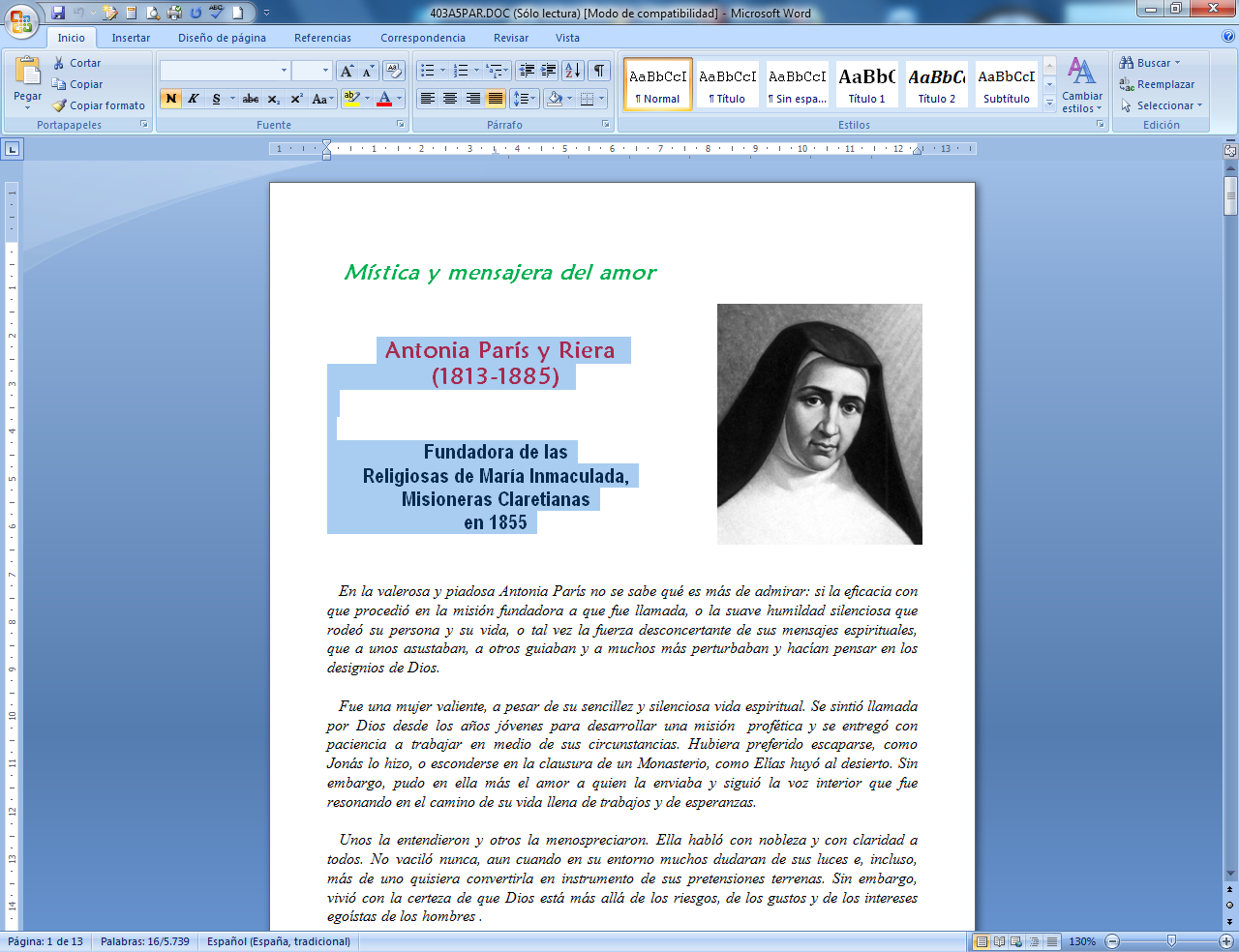 Todos los catequistas tienen que ser abiertos al mundo entero. Modelo es la fundadora de las claretianas, que trabajó en España y en Cuba, unida a S. Antonio María Claret, el gran obispo catequista y mensajero de la doctrina cristiana en el Concilio Vaticano I   En la valerosa y piadosa Antonia París no se sabe qué es más de admirar: si la eficacia con que procedió en la misión fundadora a que fue llamada, o la suave humildad silenciosa que rodeó su persona y su vida, o tal vez la fuerza desconcertante de sus mensajes espirituales, que a unos asustaban, a otros guiaban y a muchos más perturbaban y hacían pensar en los designios de Dios.   Fue una mujer valiente, a pesar de su sencillez y silenciosa vida espiritual. Se sintió llamada por Dios desde los años jóvenes para desarrollar una misión  profética y se entregó con paciencia a trabajar en medio de sus circunstancias. Hubiera preferido escaparse, como Jonás lo hizo, o esconderse en la clausura de un Monasterio, como Elías huyó al desierto. Sin embargo, pudo en ella más el amor a quien la enviaba y siguió la voz interior que fue resonando en el camino de su vida llena de trabajos y de esperanzas.   Unos la entendieron y otros la menospreciaron. Ella habló con nobleza y con claridad a todos. No vaciló nunca, aun cuando en su entorno muchos dudaran de sus luces e, incluso, más de uno quisiera convertirla en instrumento de sus pretensiones terrenas. Sin embargo, vivió con la certeza de que Dios está más allá de los riesgos, de los gustos y de los intereses egoístas de los hombres.   Externamente pareció ser el brazo derecho de dos piadosos prelados de gran influencia eclesial: el discutible Dr. Caixal, tan denostado por los liberales de su ambiente; y, sobre todo, San Antonio María Claret, que todos reconocían como santo incrustado en la corte liberal de la Reina Isabel II de España.   Incluso son hermosísimas las palabras que un día el Señor la comunicó en relación al Santo Obispo:	   "El Señor me dijo cómo el Padre Claret, congregado con sus Hijos en la Orden de los Apóstoles de Jesucristo, será la brillante estrella que, con su clara y apostólica doctrina, disipará la ignorancia de nuestro siglo, que los que están más ciegos llaman siglo ilustrado. Añadió su Divina Majestad: "Este Padre es el primero y de él quiero que arregle las cosas de esta nueva Orden". (Autobiografía 32)       Pero ella no fue instrumento de nadie en el mundo. Al margen incluso de ambas figuras episcopales, y aunque dócil a lo que en ellas vio de voluntad divina, siguió siempre su propia trayectoria, inspirada por su corazón iluminado por frecuentes llamadas del cielo. El Señor quiso elegirla para decir palabras de denuncia, para sugerir caminos de reforma, para abrir alternativas a una Iglesia que se ahogaba en la timidez o se agotaba en la lucha.	  -  Fue consciente de que toda vocación profética lleva emparejada el desconcierto, el sufrimiento y la paciencia heroica. Estos valores fueron para ella el pan de cada día, engarzados en una fe gigante y adornados con una esperanza fuerte, que la hicieron poseedora de una caridad a prueba de desalientos.	  -  Con esas energías arraigadas en su corazón, hizo lo que tenía que hacer: actuar para que la Iglesia fuera defendida en sus derechos y, sobre todo, para que los más responsables en ella fueran claros en sus criterios y generosos en sus actitudes. 	  -  Lo hizo cuando abandonó con pena un convento, al que amaba, para buscar otro al que temía. Y también cuando cruzó un Océano, bajo el impulso de una llamada, navegando hacia otro mundo que desconocía. Incluso, así actuó cuando abrió Monasterios educadores con nuevos estilos de vida y cuando tuvo que oponerse a sus mejores amistades, para mantener lo que vio como voluntad de Dios.   Encontró en la actividad educativa la forma eficaz de acercar a Dios los corazones de las niñas y, a través de ellos, los de toda la sociedad. Y para esto, inició una Familia religiosa que se comprometiera en el servicio evangelizador y supiera unir la alegría del apostolado a la fortaleza contemplativa de la oración.   Ese fue el sentido de sus "Religiosas de María Inmaculada", a las que infundió el celo misionero y la fuerza vital del compromiso. Con ellas, desde el amor a Cristo y a los hombres, supo promover un estilo nuevo de pensar y vivirItinerario Biográfico   1813. 28 de Junio. Nace en Vallmoll, cerca de Tarragona. Su padre, Francisco París, ha muerto cinco meses antes. Su madre, Teresa, acaba de llegar huyendo de los ejércitos invasores de Napoleón. Tiene otra hermana de tres años. Pasa la infancia en Tarragona. Al contraer su madre nuevo matrimonio, queda viviendo en casa de una hermana mayor, que ya está casada.  1826. Durante una misión dada por los franciscanos, siente que Dios la llama a la vida religiosa.  1828. Es su director espiritual José Caixal, futuro Obispo, que está desterrado por sus actitudes políticas.  1841. 13 de Octubre. Ingresa en el Convento de las religiosas de la Compañía de María, de Tarragona. Permanece durante ocho años como Postulante, ante la prohibición legal de admitir más novicias.  1842. Comienza a tener determinadas gracias místicas, que la comprometen intensamente con la vida de apostolado.  1845. Vuelve José Caixal del destierro y reanuda la dirección espiritual de la futura Fundadora.  1848. Recibe una comunicación divina, en la que se presenta a Antonio María Claret como Fundador de un grupo de misioneros. José Caixal le manda que escriba las "Reglas de los misioneros". Se pone en contacto con Claret, entonces Obispo en Canarias.   1849. 16 de Julio. Se inicia el Instituto claretiano.  1850. 8 de Enero. Se conocen Antonia y San Antonio María Claret. El 21 de Abril puede por fin tomar el Hábito religioso en la Compañía de María. Pronto descubre que Dios la destina a otra misión.  1851. 28 de Enero. Deja el Convento, sin haber profesado, ante los Consejos de Caixal. El 25 de Marzo San Antonio María Claret ofrece su Diócesis de Cuba para iniciar la fundación del Instituto de las Hermanas. El 15 de Agosto hace con cuatro compañeras voto de no separarse y de trabajar por el proyecto.  1852. 22 de Febrero. De acuerdo con San Antonio María Claret, se embarca para Cuba para realizar el proyecto fundacional en favor de la educación de las niñas. Llega el 26 de Mayo. Se inicia la clausura y el Colegio de niñas en Junio.  1855. 27 de Julio. Recibe San Antonio María Claret un rescripto de Pío IX para fundar en Santiago de Cuba un Monasterio de estilo benedictino. El 25 de Agosto se inaugura. El 7 emite la profesión religiosa Antonia. Y, pocos días después, profesan las nueve primeras religiosas.  1857. 18 de Marzo. Claret se embarca para España, llamado por Isabel II y nombrado su confesor.  1859. 6 de Abril. Se embarca para España, por orden de S. Antonio María Claret, con el fin de abrir nueva casa en Tremp, la segunda del Instituto. Llega con dos religiosas. Con autorización del Obispo de la Diócesis, Mns. José Caixal, su antiguo confesor, inicia la obra. Los dones místicos se mantienen, tomando forma de mensaje renovador de la Iglesia.1860. El confesor Paladio Currius lleva a Roma los "Puntos de la Reforma" y las Constituciones, para ser presentados al Papa. Ambos documentos son recibidos con mucha reserva por Pío IX y no se aprueban las Constituciones presentadas. La negativa es asumida con toda humildad por ambos Fundadores.  1867. 12 de Julio. Se traslada a Reus, para iniciar en esta localidad la tercera casa. Allí vive la Revolución de Septiembre de 1868, que destrona a Isabel II, destierra a S. Antonio y hace salir del Convento a las religiosas en busca de refugio.  1869. 12 de Junio. Se recibe una extraña aprobación del Instituto por la Congregación romana de Obispos y Regulares, con Decreto firmado en Roma por el Cardenal Quaglia. Se rectifican las Constituciones en algunos aspectos no esenciales y en espera de que los dos Obispos, Mons. Caixal y Mons. Claret, logren aclaración al Decreto recibido, ya que están en Roma por motivo del Concilio Vaticano I.  1870. 24 de Octubre. Fallece S. Antonio María Claret en Fontfroide, en Francia, donde está desterrado por los acontecimientos políticos de España.  1875. 5 de Septiembre. Se funda la cuarta casa del Instituto en Baracoa (Cuba). El 15 del mismo mes se abre la casa de Carcagente, en Valencia.  1879. Es año de desavenencias con su antiguo confesor Currius, sobre todo en la interpretación del gobierno de las casas, que la Fundadora quiere centralizado y Paladio reclama en forma de Monasterios autónomos. Currius es destituido por el Vicario de la Diócesis, como capellán de Reus. Se produce su alejamiento definitivo de la Fundadora.  1880. Se abre la sexta fundación en Vélez-Rubio, en Almería. Los últimos años los pasa con intensa vida espiritual y plenamente entregada al gobierno de las casas.  1884. 3 de Febrero. Cae seriamente enferma, teniendo que guardar en adelante reposo absoluto y sintiendo su salud progresivamente deteriorada.  1885. 17 de Enero. Fallece en la enfermería de la casa de Reus.   Escritos:  - Autobiografía.  - Relación a Caixal.  - Puntos para la Reforma de la Iglesia.  - El Misionero apostólico.  - Constituciones y Reglas.  - Constituciones abreviadas.  - Recuerdos y notas.  - Cartas (428)